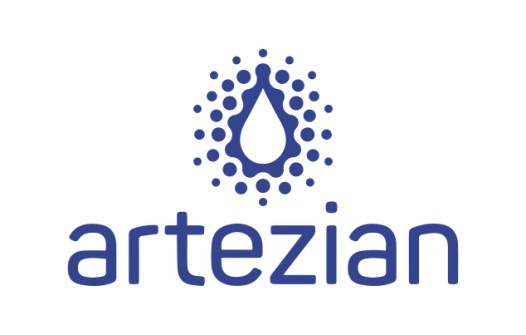 ОсОО «Артезиан»О КОМПАНИИ Компания "Артезиан" - производитель в Кыргызстане природной столовой воды и национальных напитков, была основана в 2003 году. Стремительно наращивая объемы производства и расширяя ассортимент выпускаемой продукции, компания Artezian быстро завоевала признание потребителей.Свое название "Артезиан" получила по причине ценности каждой капли этой воды, ведь она по праву является перворожденной, нетронутой и поистине уникальной из самой глубины - сердца земли, что обеспечивает чистоту воды. Это означает, что бактерии, кислотные дожди и токсины не могут проникнуть в артезианский источник, чтобы загрязнить его, поэтому в такой воде содержатся только минералы, что позволяет рекомендовать ее для ежедневного употребления, как взрослым так и детям. Сегодня Артезиан прорвала тысячелетний плен земли, чтобы помочь сохранить Ваш водный баланс организма и дать Вам здоровье.МИССИЯМиссией компании «Артезиан» является разработка, производство и продвижение высококачественных натуральных продуктов, предназначенных для здорового питания и поддержания высокого уровня физического здоровья современного человека.Компания «Артезиан» предлагает широкий выбор высококачественных эффективных продуктов, способствующих оптимизации питания, предупреждению многих болезней, оказывающих вспомогательное лечебное воздействие. Они являются   примерами здорового питания и содержат ряд необходимых для организма микроэлементов, ферментов, витаминов и других полезных веществ.Корпоративные ценности и приоритетыМы разрабатываем продукты, направленные на здоровье наших потребителей. Секретом разнообразного ассортимента продуктов являются старинные, хорошо зарекомендовавшие себя рецептуры, его передавали  из поколения  в поколение.
К настоящему моменту компания «Артезиан», следую своей ценности, соединила новейшие современные технологии  и старинные рецепты этих высококачественных натуральных продуктов.  С помощью такой философии производства мы поддерживаем желание наших клиентов быть здоровыми, жизнестойкими и бодрыми.СЕКТОРПриродная питьевая вода (газированная  и негазированная)Национальные  напиткиКисломолочные напиткиБезалкогольные напитки (лимонад)Сыры плавленные копченыеСырок  (Творог и творожная продукция)Масло сливочное и топленоеСливкиМолоко топленоеНАИМЕНОВАНИЕ   ПРОДУКЦИИПродукт с указанием кода ТНВЭД и годовые объемы (Т/ШТ)СТРАНЫ ЭКСПОРТА / ОПЫТЭкспортировали:Китай (2014г)Узбекистан (2018 г по сегодняшний день)Казахстан (2018г по сегодняшний день)Россия (2020 по сегодняшний день)НАГРАДЫ И ДОСТИЖЕНИЯ 2021 году в г.Баку, Азербайджан, на 10-й встрече министров экономики Совета сотрудничества тюркоязычных государств (ССТГ, Тюркский совет), бизнес-премия Тюркского Совета вручена компании «Артезиан». Президент Кыргызской Республики наградил почетной грамотой ОсОО «Артезиан» за особый вклад в развитие социально-экономического потенциала Кыргызской Республики.2017гТорговая марка «Топленое молоко» по результатам конкурса сезона 2013 года признана победителем в номинации "Топленое молоко № 1 2013 года в Кыргызстане".Натуральный напиток «Топленое молоко» награжден золотой медалью 15-ой международной выставки-ярмарки «Кыргызстан-2013».На "Международной Выставке-ярмарке КЫРГЫЗСТАН 2012" кисломолочный напиток «Тан» получил золотую медаль.Государственное Агентство по физической культуре и спорту, делам молодежи и защите детей при Правительстве Кыргызской республики награждает грамотой ОсОО “АРТЕЗИАН” за активную поддержку в организации 9-х международных Иссык-Кульских игр.Почетной Грамотой награждается компания Артезиан за активное участие в организации и проведении международного турнира среди любителей по большому теннису «Кубок столиц-2009» и укреплению культурных связей между столицами Кыргызстана и России.Натуральный кисломолочный напиток «МилкиВита» награжден золотой медалью 11-ой международной выставки-ярмарки «Кыргызстан-2009».Сыр Чечил "Сыроешкин" признан победителем конкурса "Выбор года" в номинации "Сыр чечил № 1 2008 года в Кыргызстане".Арка-2007 (Франкфурт, Германия) Международный приз за "Качество и превосходство".Компания "Артезиан"признана победителем конкурса «Выбор года» в номинации "Социально активная компания № 1 2006 года в Кыргызстане".Международный приз «За Превосходство продукции и сервиса» (Испания, Мадрид).На 20-й Международной конвенции WorldQualityCommitment компания «Артезиан» получила Международный Приз за Качество. (Париж.Франция).Освежающий зерновой напиток «АкДан» награжден золотой медалью 8-ой международной выставки-ярмарки «Кыргызстан-2006».Кисломолочный напиток «Тан» и освежающий зерновой напиток «Ак-Дан» награждены золотой медалью на международной выставке-ярмарке пищевой промышленности WorldFoodKazakhstan 2006».Тонизирующий зерновой напиток «Аршан» награжден золотой медалью на 7-ой международной выставке-ярмарке «Кыргызстан - 2005».Природная столовая вода «Артезиан» награждена золотой медалью на международной выставке-ярмарке пищевой промышленности WorldFoodKazakhstan 2005».Компания «Артезиан» признана лучшей компанией по результатам опроса журнала «Замандаш».Кисломолочный напиток «Тан» награжден дипломом на международной выставке-ярмарке «Бишкек -2004».Кисломолочный напиток «Тан» награжден дипломом на международных выставках-ярмарках «Кыргызстан-2004».ФОТОГРАФИИ ПРОДУКЦИИ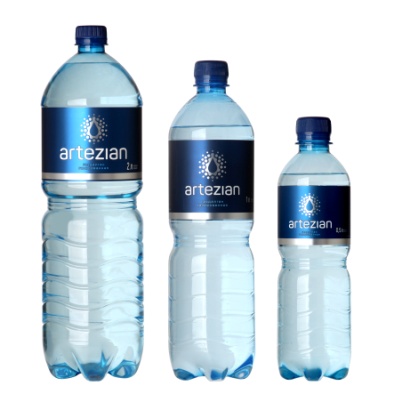 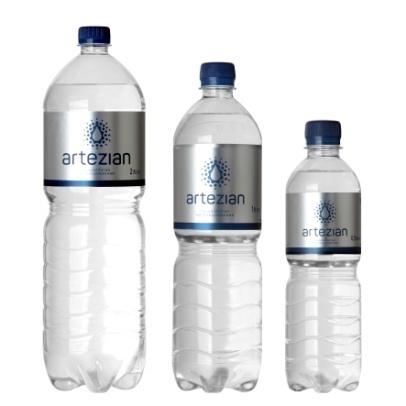 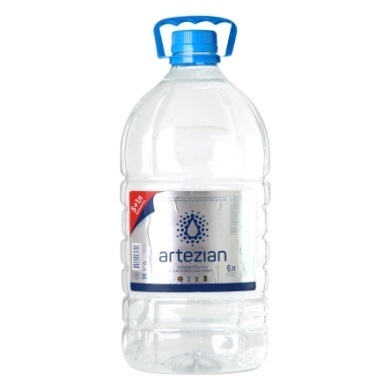 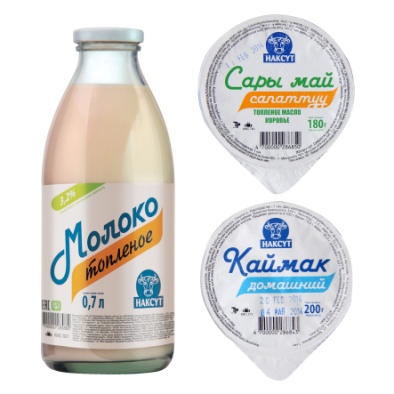 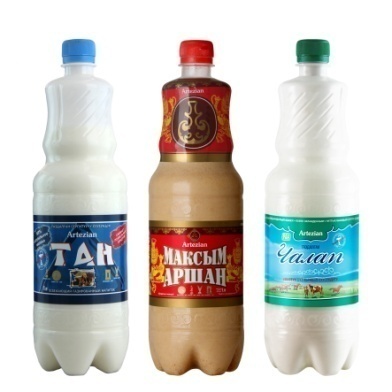 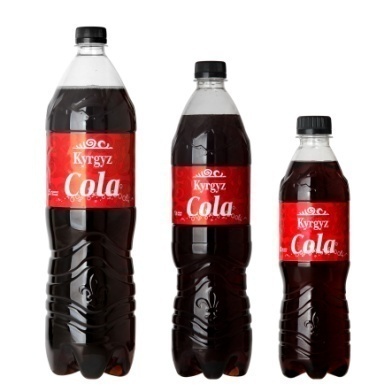 Сведения о компанииЭл.адрес: info@artezian.kgВеб-сайт: www.artezian.kgАдрес: Кыргызская Республика, с. Сокулук, ул. Краснодарская, 1 “А”Контактное лицо: - Телефон: 0(312) 58-60-40ЦЕЛЕВЫЕ СТРАНЫРоссияСтраны СНГСтраны Средней АзииОАЭСтраны персидского заливаЕСТурция №НАИМЕНОВАНИЕкод ТНВЭД ЕАЭСшттонн1Артезиан 0,5 л. газ2202 10 16734083,672Артезиан 1,0 л. газ2202 10 768546768,553Артезиан 1,5 л. газ2202 10 548427822,644Артезиан безгаз  0,5 л2202 10 654147327,075Артезиан безгаз  1,0 л2202 10 851029851,036Артезиан безгаз  1,5 л2202 10 226452339,687Артезиан безгаз  2,0 л2202 10 2752555,058Артезиан безгаз  5,0 л2202 10 105500527,509Артезиан безгаз  6,0 л2202 10 2154621 292,7710Артезиан Спорт 0,5л б\г2202 10 2609313,0511Родник 5,0л б/г2202 10 122465612,3312Квас 1л 2202 10 329830329,8313Лимонад "Буратино" 1л2202 10 564737564,7414Лимонад "Дюшес" 1л2202 10 680247680,2515Лимонад "Дюшес" 1,5 л2202 10 517326775,9916ТАН 1,0 л (новый)0403 90 34730433 473,0417ТАН на розлив0403 90 536900536,9018Чалап 1,0 л газ0403 90 150171150,1719Сыр Чечил0406 30 4815148,1520Аршан ПЭТ 1,0 л2202 10 400231400,2321Аршан на розлив2202 10 846045846,0522Сары Май 180гр0405 10 105371,9023Каймак 50% 200 гр0401 50 19172038,3424масло сливочное 72,5% 200гр0405 10 225124,5025масло сливочное 72,5% 1кг0405 10 31213,1226сырок ванильный 30гр0406 10 131850,4027сырок вишневый 30гр0406 10 85370,2628сырок кокосовый 30 гр0406 10 152260,4629сырок шоколадный 30гр0406 10 123610,3730Молоко Топленое 0,7 л0401 20 7478752,35